博物館実習申込書令和３年度　岐阜県現代陶芸美術館の博物館実習実施要項に基づき、博物館実習を申し込みます。申込み個人票申込用紙提出先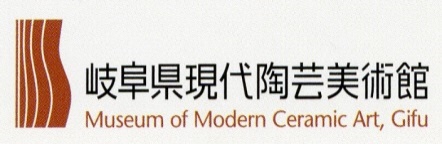 ふりがな氏　名写真貼付欄４×３ｃｍ程度本人単身胸から上の写真生年月日西暦　　　　　年　　　　月　　　　日　（満　　　　歳）写真貼付欄４×３ｃｍ程度本人単身胸から上の写真ふりがな現住所（〒　　　　　　　）電話（携帯）FAX実習期間中の寄留予定地（〒　　　　　　　）　　　　　　方（続柄　　　　）電話FAX在籍中の大学名および担当教官名大学名／学部／学科／専攻／学年（申請時）担当教官名（博物館学の担当教官）：　【　　　　　　　　　　　　　】大学名／学部／学科／専攻／学年（申請時）担当教官名（博物館学の担当教官）：　【　　　　　　　　　　　　　】実習担当宛先担当課又は担当者を明記する。所在地／本実習にあたっての学校側連絡先（〒　　　　　　　）電話FAX期間中の通勤方法□自家用車　　　□公共交通機関　　　□自転車　　　□徒歩　　□その他（　　　　　）□自家用車　　　□公共交通機関　　　□自転車　　　□徒歩　　□その他（　　　　　）★研究している分野（テーマ）または興味をもって取り組んでいること申込み時提出レポート　※申込み個人表およびこのレポートの内容を、受入れ審査の資料とする。★学芸員資格取得を志望する理由★岐阜県現代陶芸美術館において博物館実習を希望する理由〒507-0801　岐阜県多治見市東町4-2-5岐阜県現代陶芸美術館　博物館実習担当